 Piastów, 20.03.2018 r.                                                         ZAWIADOMIENIE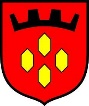                     Przewodnicząca Rady Miejskiej w Piastowie zawiadamia,      że w dniu 27 marca 2018 r. o godz. 17.00          w sali Rady Miejskiej w Piastowie, Al. Tysiąclecia 1 
          odbędzie się      XLVI sesja Rady Miejskiej w PiastowieProjekt porządku obrad:Otwarcie XLVI sesji Rady Miejskiej w Piastowie i stwierdzenie quorum.Przyjęcie porządku obrad.Informacje Burmistrza Miasta o działaniach pomiędzy XLV i XLVI sesją Rady Miejskiej 
w Piastowie.Podjęcie uchwały w sprawie przyjęcia Programu opieki nad zwierzętami bezdomnymi oraz zapobiegania bezdomności zwierząt na terenie Miasta Piastowa w roku 2018.Podjęcie uchwały w sprawie zmian w Wieloletniej Prognozy Finansowej na lata 2018-2029.Podjęcie uchwały w sprawie wprowadzenia zmian w Uchwale Budżetowej Miasta Piastowa 
na 2018 rok.Podjęcie uchwały zmieniającej Uchwałę Nr IX/39/2003 Rady Miejskiej w Piastowie z dnia 11 marca 2003 r. w sprawie uchwalenia Statutu  Miasta Piastowa.Podjęcie uchwały w sprawie w sprawie nadania imienia Szkole Podstawowej Nr 3 w Piastowie.Podjęcie uchwały w sprawie określenia szczegółowych zasad udzielania i rozmiaru zniżek obowiązkowego wymiaru godzin dla dyrektorów, wicedyrektorów, oraz nauczycieli pełniących inne stanowiska kierownicze w szkole a także określenia tygodniowego obowiązkowego wymiaru godzin zajęć logopedy, psychologa i pedagoga szkolnego, nauczycieli doradztwa zawodowego, nauczycieli wspomagających oraz nauczycieli realizujących w ramach stosunku pracy w szkole obowiązki określone dla stanowisk o różnym tygodniowym obowiązkowym wymiarze godzin oraz warunków i trybu obniżek tygodniowego obowiązkowego wymiaru godzin dla nauczycieli zatrudnionych w pełnym wymiarze zajęć w szkołach prowadzonych przez Miasto Piastów.Podjęcie uchwały w sprawie podziału miasta Piastowa na okręgi wyborcze oraz ustalenia  ich granic, numerów i liczby radnych wybieranych w każdym okręgu.Podjęcie uchwały w sprawie podziału miasta Piastowa na stałe obwody głosowania, ustalenia ich numerów, granic oraz siedzib obwodowych komisji wyborczych.Informacja z realizacji Gminnego Programu Profilaktyki i Rozwiązywania Problemów Alkoholowych oraz Gminnego Programu Przeciwdziałania Narkomanii w 2017 roku. Sprawozdanie Gminnej Komisji Rozwiązywania Problemów Alkoholowych z realizacji gminnych programów profilaktyki w 2017 roku.Sprawozdanie z działalności Punktu Interwencji Kryzysowej - Punktu Informacyjno-Konsultacyjnego działającego na terenie miasta Piastowa za rok 2017.Sprawozdanie z działalności Komisariatu Policji w Piastowie w 2017 roku.Sprawozdanie z działalności Ochotniczej Straży Pożarnej w Piastowie za 2017 roku.Sprawozdanie z działalności Piastowskiego Archiwum Miejskiego w Piastowie za 2017 rok.Interpelacje i zapytania radnych.Sprawy różne i wolne wnioski.Zamknięcie obrad XLVI sesji Rady Miejskiej w Piastowie.Przewodnicząca Rady Miejskiejw Piastowie/-/Agata Korczak